LEMBAR PENGESAHANFENOMENA CITIZEN JOURNALISM PADA RADIO PR 107.5 FM BANDUNGOleh :YOGA MULYANA S132050123SKRIPSIUntuk Memperoleh Gelar Sarjana Pada Program Studi Ilmu Komunikasi Fakultas Ilmu Sosial Dan Politik Universitas PasundanBandung, Mei 2017Menyetujui,Pembimbing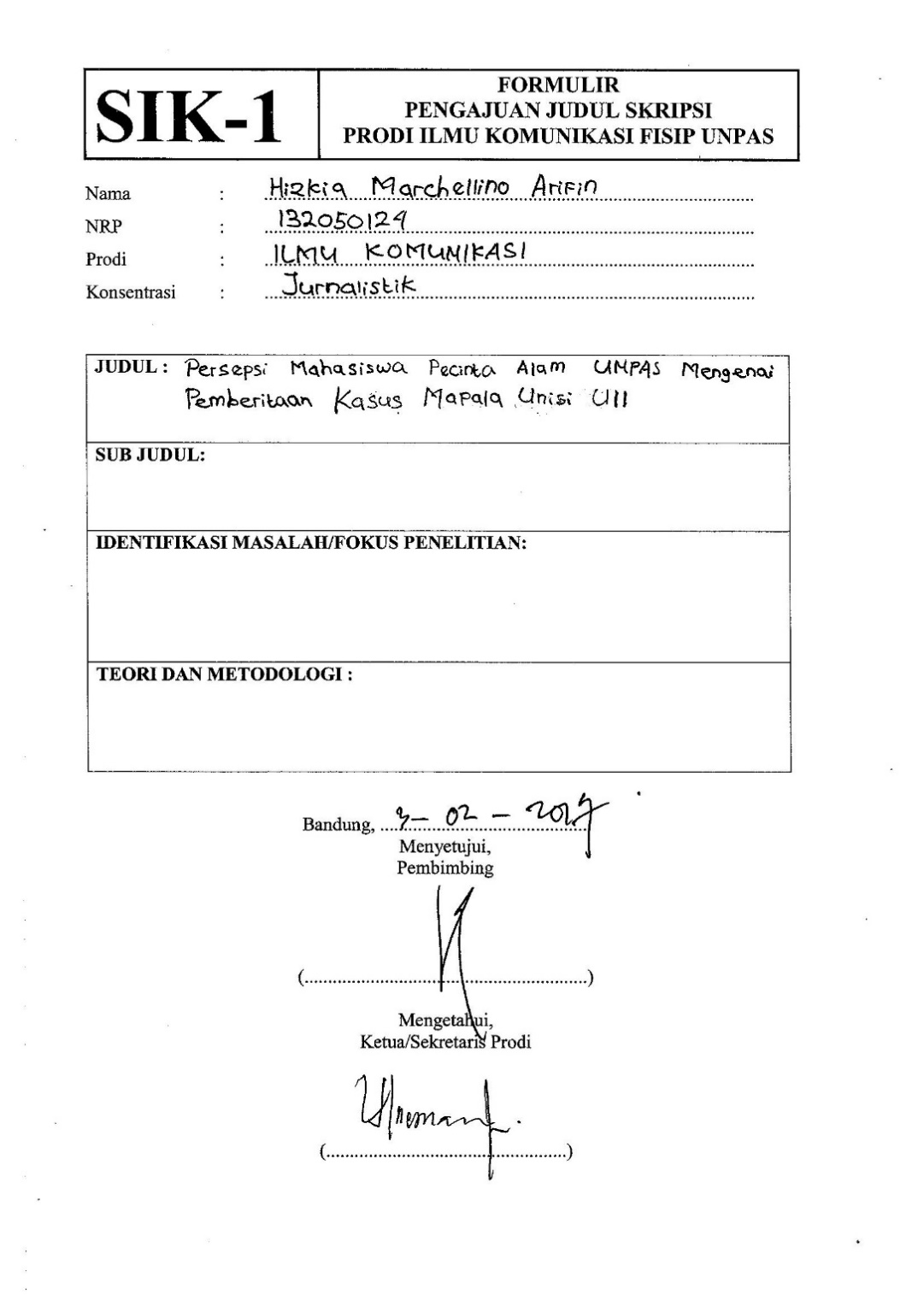 (H. Rasman Sonjaya S.Sos., M.Si)Mengetahui,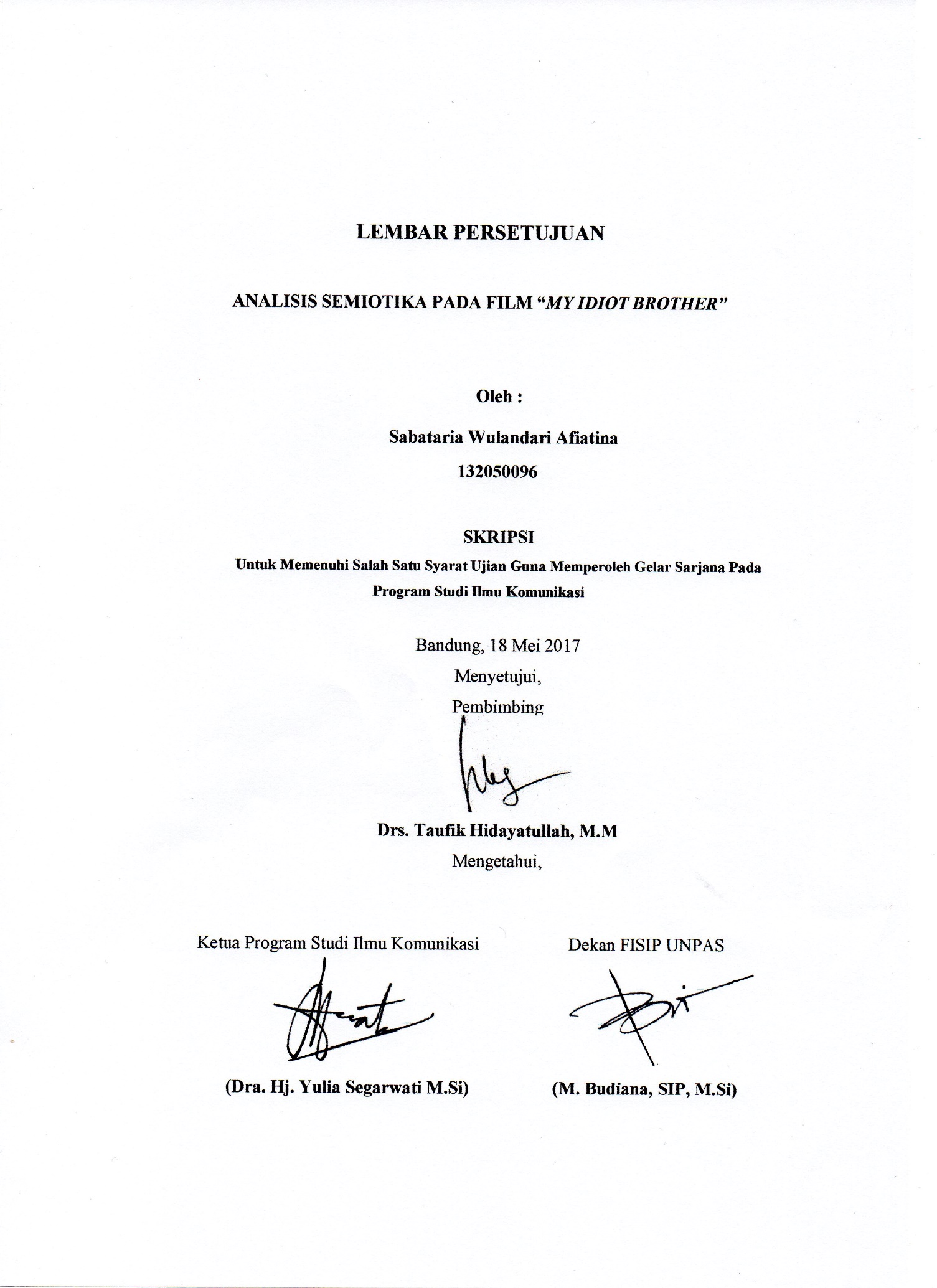 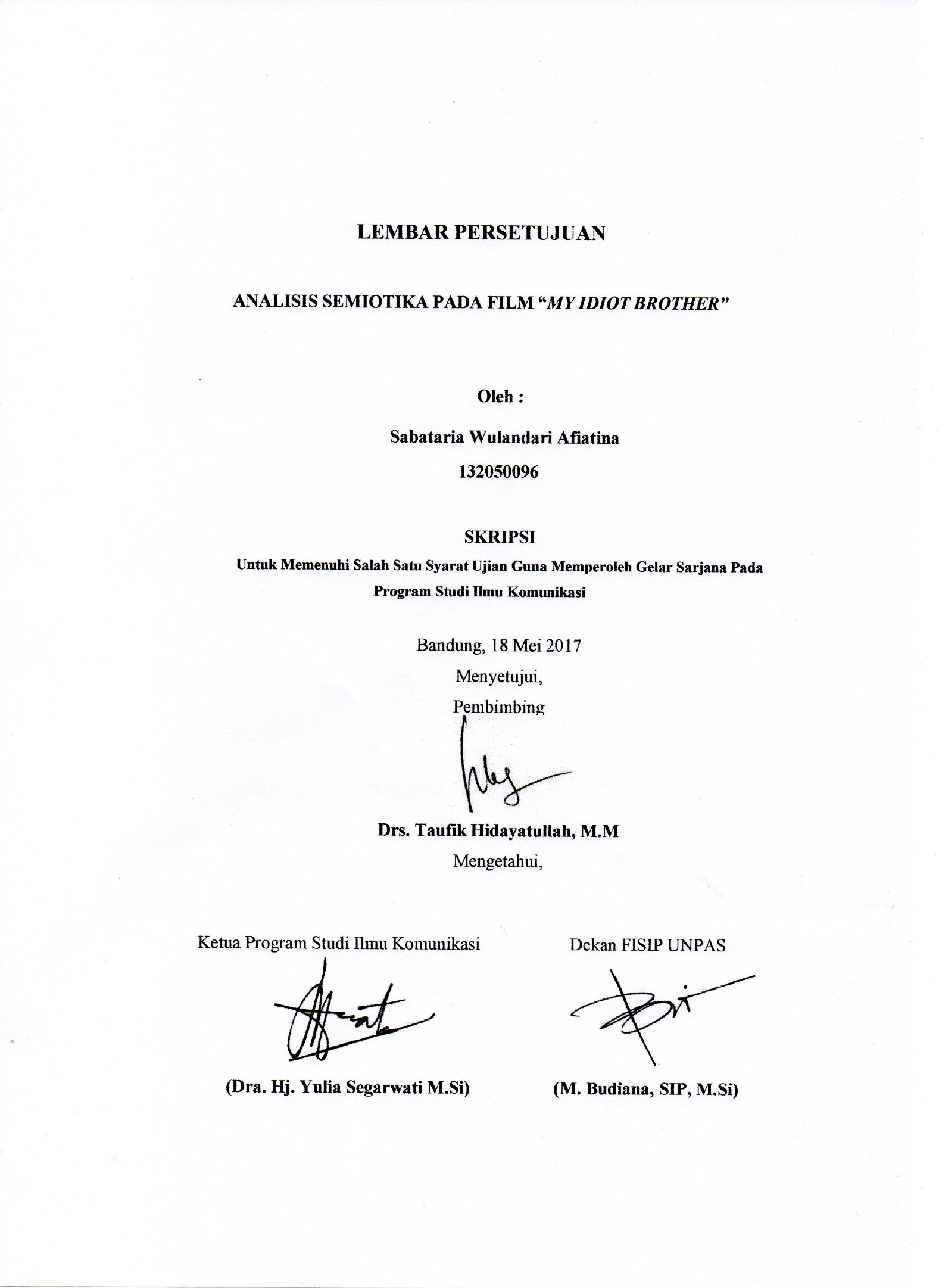 